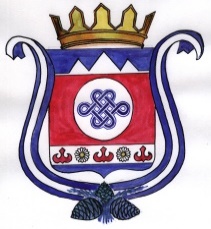 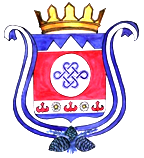 РЕШЕНИЕ                                                                                            ЧЕЧИМ      « 27 » ноября 2020 года  № 15/4с. ШыргайтаО налоге на имущество физических лицна  территории  муниципального образования                                     Шыргайтинское сельское поселениеВ соответствии с частью 4 статьи 12, частью 2 статьи 53, главой 32 Налогового кодекса Российской Федерации (далее – Кодекс), Законом Республики Алтай от 24 июня 2019 года № 43-РЗ «Об установлении единой даты начала применения на территории Республики Алтай порядка определения налоговой базы по налогу на имущество физических лиц исходя из кадастровой стоимости объектов налогообложения», Совет депутатов МО Шыргайтинское сельское поселение решил: 1. Установить и ввести в действие с 1 января 2021 года налог на имущество физических лиц (далее - налог), обязательный к уплате на территории МО Шыргайтинское  сельское поселение.2. Установить налоговые ставки по налогу в следующих размерах:3. Порядок и сроки уплаты налога установлены статьей 409 Кодекса.4. Признать утратившим силу Решение  сельского Совета депутатов муниципального образования Шыргайтинское сельское поселение № 9/3 от 26 ноября 2019 года  «О налоге на имущество физических лиц на территории муниципального образования Шыргайтинское сельское поселение».5. Настоящее Решение вступает в силу не ранее чем по истечении одного месяца со дня его официального опубликования и не ранее 1-го числа очередного налогового периода по налогу.6. Обнародовать данное решение согласно Устава МО Шыргайтинское сельское поселение.Глава МО Шыргайтинское сельское поселение                                                      А.В. Могулчин№ 
п/пОбъект налогообложенияНалоговая ставка 1.жилой дом 0,32.квартира, часть жилого дома0,33.комната, часть квартиры0,34.объект незавершенного строительства в случае, если проектируемым назначением такого объекта является жилой дом0,35.единый недвижимый комплекс, в состав которого входит хотя бы один жилой дом0,36.гараж, машино-место, в том числе расположенный  в объектах налогообложения, указанных в пунктах 8 и 9 настоящей таблицы0,37.Хозяйственные  строения или сооружения, площадь каждого из которых не превышает 50 квадратных метров и которые расположены на земельных участках для ведения личного подсобного хозяйства,  огородничества, садоводства или индивидуального жилищного строительства0,38.объект налогообложения, включенный в перечень, определяемый в соответствии с пунктом 7 статьи 378.2 Кодекса, объект налогообложения, предусмотренный абзацем вторым пункта 10 статьи 378.2 Кодекса29.объект налогообложения, кадастровая стоимость которого превышает 300 миллионов рублей210.прочие объекты налогообложения0,5